Plnění bude financováno z: isprofond 500 511 0018 položky oprava infastruktury RIS F2.         Plnění není pro ekonomickou činnost ŘVC ČRVystavil: 			Schvaluje: 		XXXXXXXXXXXXXXXXX	Ing. Lubomír Fojtů	ORI	ředitel ŘVC ČRSouhlasí:			XXXXXXXXXXXXXXXXX	                                 Správce rozpočtuZa dodavatele převzal a akceptuje:Dne:OBJEDNÁVKA č. 47/2023OBJEDNÁVKA č. 47/2023OBJEDNÁVKA č. 47/2023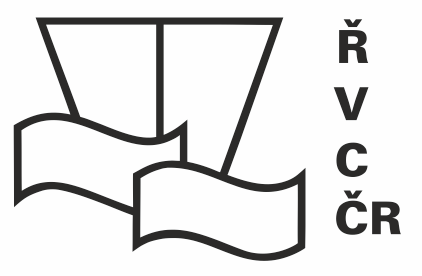 Odběratel:Ředitelství vodních cest ČRDodavatel:TDO Services s.r.o.Adresa:Nábřeží L. Svobody 1222/12Adresa:Machkova 1642/2Adresa:110 15 Praha 1Adresa:149 00 Praha 4IČ:67981801IČ:63676966DIČ:CZ67981801DIČ:CZ63676966  DIČ:Není plátce DPHDIČ:Bankovní spojení:XXXXXXXXXXXXXXXXXBankovní spojení:XXXXXXXXXXXXXXXXXČíslo účtu:XXXXXXXXXXXXXXXXXČíslo účtu:XXXXXXXXXXXXXXXXXTel.:XXXXXXXXXXXXXXXXXTel.:XXXXXXXXXXXXXXXXXE-mail:XXXXXXXXXXXXXXXXXE-mail:XXXXXXXXXXXXXXXXXOrganizační složka státu zřízená Ministerstvem dopravy, a to Rozhodnutím ministra dopravy a spojů České republiky č. 849/98-KM ze dne 12.3.1998 (Zřizovací listina č. 849/98-MM ze dne 12.3.1998, ve znění Dodatků č.1, 2, 3, 4, 5, 6, 7, 8, 9, 10, 11 a 12)Organizační složka státu zřízená Ministerstvem dopravy, a to Rozhodnutím ministra dopravy a spojů České republiky č. 849/98-KM ze dne 12.3.1998 (Zřizovací listina č. 849/98-MM ze dne 12.3.1998, ve znění Dodatků č.1, 2, 3, 4, 5, 6, 7, 8, 9, 10, 11 a 12)Zapsána Městský soud Praha, Spisová značka: C 37187Zapsána Městský soud Praha, Spisová značka: C 37187Objednáváme u Vás: Analýza problému BSC2 a řešení výpadku vysílání Radiofonie na stanici Strahov(Vyhodnocení problematiky výpadků BSC2, Měření a identifikace problému výpadku vysílání Radiofonie, Výměna antény VHF, Měření, Potvrzení opravy, Dodávka náhradního antény na sklad)                              Datová služba                       85.000,00 Kč bez DPH                              BO160                                       8.776,00 Kč bez DPHObjednáváme u Vás: Analýza problému BSC2 a řešení výpadku vysílání Radiofonie na stanici Strahov(Vyhodnocení problematiky výpadků BSC2, Měření a identifikace problému výpadku vysílání Radiofonie, Výměna antény VHF, Měření, Potvrzení opravy, Dodávka náhradního antény na sklad)                              Datová služba                       85.000,00 Kč bez DPH                              BO160                                       8.776,00 Kč bez DPHDodavatel je oprávněn vystavit daňový doklad pouze na základě oprávněnou osobou odběratele odsouhlaseného a podepsaného . Oprávněnou osobou odběratele pro převzetí předmětu plnění této objednávky XXXXXXXXXXXXXXXXX, referent ORIPředpokládaná cena celkem je              93.776,00 Kč bez DPH                                             	               113.469,00 Kč vč. DPHDodavatel je oprávněn vystavit daňový doklad pouze na základě oprávněnou osobou odběratele odsouhlaseného a podepsaného . Oprávněnou osobou odběratele pro převzetí předmětu plnění této objednávky XXXXXXXXXXXXXXXXX, referent ORIPředpokládaná cena celkem je              93.776,00 Kč bez DPH                                             	               113.469,00 Kč vč. DPHPlatební podmínky:Termín dodání do:15.04.2023Datum vystavení:21.02.2023Záruční podmínky: